ΠΑΡΑΡΤΗΜΑ 1 Κατάλογος δημοσιεύσεωνΓιαννακόπουλος, Κωνσταντίνος (2014): «Η δημοσιονομική κρίση ως συλλογικό τραύμα». Στη: Νέα Πολιτική, Β’ Περίοδος, Τεύχος 8, σελ. 79-81. Γιαννακόπουλος, Κωνσταντίνος (2011): «Από τον Γαλαξία του Γουτεμβέργιου στο παγκόσμιο ηλεκτρονικό χωριό. Η επιστροφή του νεωτερικού υποκειμένου στη δημόσια σφαίρα». Στο «Διοίκηση και Δημοκρατία: Ποιότητα, Αποτελεσματικότητα, Νομιμοποίηση. 3ο Συνέδριο Διοικητικών Επιστημόνων». Επιμέλεια: Αντ. Μακρυδημήτρης, Μ. Σαματάς, Λ. Μαρούδας, Μ.-Ηλ. Πραβίτα. Εκδόσεις Σάκκουλα, Αθήνα, σελ. 433-445. Γιαννακόπουλος, Κωνσταντίνος (2011): «Jimmy Carter». Στο: Καπλής Κωνσταντίνος, Μακρυδημήτρης Αντώνης, Πραβίτα Μαρία-Ηλιάνα (επιμ.) (2011): Οι εναρκτήριοι λόγοι των Αμερικανών Προέδρων, 1789-2009. Εκδόσεις Σάκκουλα, Θεσσαλονίκη, σελ. 401-407. Fritz Simon (2010): «Εισαγωγή στη συστημική θεωρία των οργανώσεων». Εκδόσεις Σάκκουλα, Θεσσαλονίκη (μετάφραση: Γιαννακόπουλος Κωνσταντίνος)Jens Zinn (2010): «Η βιογραφική αβεβαιότητα στην Ανακλαστική Νεωτερικότητα» Στη: Νέα Κοινωνιολογία, Τεύχος 46, σελ. 19-32. (μετάφραση Φωτεινή Βλαχοπούλου/επιστημονική επιμέλεια Γιαννακόπουλος Κωνσταντίνος) Giannakopoulos, Konstantinos (2008): Gesellschaft im Zeitalter des Internet. Strukturwandel der sozialen Integration durch IuK-Technologien. Berlin, Logos Verlag.Γιαννακόπουλος, Κωνσταντίνος (2006): «Πότε πετυχαίνει τους στόχους της μια ομάδα ανθρώπων; Η κοινωνικο-ψυχολογική άποψη της Elinor Ostrom». Δημοσίευση στον διαδικτυακό τόπο PSYNET.GR., στην κατηγορία «Διαταραχές-Καταστάσεις». URL: http://www.psynet.gr             Γιαννακόπουλος, Κωνσταντίνος (2006): ΝΕΤΙZEN: από τον πολίτη-υπήκοο στον διαδικτυακό κοσμοπολίτη. Στη: Νέα Πολιτική, τεύχος 13, σελ. 7-11. Γιαννακόπουλος, Κωνσταντίνος (2005): Εικονικές Κοινότητες. Μια κοινωνιολογική προσέγγιση του Διαδικτύου. Αθήνα, Εκδόσεις Παπαζήση. Γιαννακόπουλος, Κωνσταντίνος (2004): Αποκλειστική συνέντευξη του καθηγητή Richard Muench για την παγκοσμιοποίηση στον Κωνσταντίνο Γιαννακόπουλο. Στη: Νέα Κοινωνιολογία, Τεύχος 38, σελ. 11-18. Howard Rheingold / Γιαννακόπουλος, Κωνσταντίνος (επιμέλεια/μετάφραση) (2003): Ανάπτυξη κοινοτήτων στην κυβερνοκοινωνία του μέλλοντος. Στη: Νέα Κοινωνιολογία, Τεύχος 37, σελ. 14-23. Γιαννακόπουλος, Κωνσταντίνος (2002): Εικονικές κοινότητες στον κυβερνοχώρο. Μια νέα μορφή κοινωνικής ενσωμάτωσης πέραν του έθνους-κράτους. Στη: Νέα Κοινωνιολογία, Τεύχος 35, σελ. 130-147.ΠΑΡΑΡΤΗΜΑ 2Συνέδρια – ΗμερίδεςΓιαννακόπουλος Κωνσταντίνος (2014): «Ο Θεραπευτικός Λόγος και τα Παράδοξα της Νεωτερικότητας». Προφορική ανακοίνωση στο Σεμινάριο «Κύρος και αυθεντία στους χώρους της ψυχικής υγείας». Διοργανωτές: ΨΥΧΟΝΟΟΣ, Association Internationale Interactions de la Psychanalyse, 28 Απριλίου 2014, Αθήνα – Πνευματικό Κέντρο Αθηνών. Γιαννακόπουλος Κωνσταντίνος (2013): «Οικονομική κρίση και διαγενεακή μεταβίβαση του συλλογικού τραύματος: Επανασχεδιάζοντας πολιτικές απασχόλησης και ένταξης για τους νέους». Προφορική Ανακοίνωση στο 5ο Συνέδριο Διοικητικών Επιστημόνων, 28-30 Νοεμβρίου 2013, Κομοτηνή. Γιαννακόπουλος Κωνσταντίνος (2012): «Το πάσχον σώμα και η διαδικασία προσαρμογής της οικογενείας». Προφορική ανακοίνωση στην Ημερίδα «Ανακαλύπτοντας αυτά που μας ενώνουν αντιμετωπίζουμε μαζί αυτά που μας χωρίζουν», 5-7 Οκτωβρίου 2012, Αίγινα. Γιαννακόπουλος Κωνσταντίνος (2011): «Αναζητώντας τον Άγιο Βασίλη. Στάδια ψυχοσυναισθηματικής εξέλιξης. Πολιτιστικό Κέντρο Πετρούπολης, 12 Δεκεμβρίου 2011, Πετρούπολη. Γιαννακόπουλος Κωνσταντίνος (2011): «Τοξικοί Γονείς και οικογένεια σε ψύχωση: μια ψυχαναλυτική ανάγνωση του κινηματογραφικού έργου «Κυνόδοντας». Προφορική ανακοίνωση στο 13ο Πανελλήνιο Συνέδριο Ψυχολογικής Έρευνας, 25 – 29 Μαΐου 2011, Φιλοσοφική Σχολή, Πανεπιστημιόπολη, Ιλίσια. 1ο Διεθνές Συνέδριο «Ψυχανάλυση και Ομάδα». 11-13 Νοεμβρίου 2010, Αθήνα. Γιαννακόπουλος, Κωνσταντίνος (2009): «Από τον Γαλαξία του Γουτεμβέργιου στο παγκόσμιο ηλεκτρονικό χωριό. Η επιστροφή του νεωτερικού υποκειμένου στη δημόσια σφαίρα». Ανακοίνωση στο 3ο Συνέδριο Διοικητικών Επιστημόνων, 8-10 Οκτωβρίου 2009, Πανεπιστημιούπολη Ρεθύμνου. Γιαννακόπουλος, Κωνσταντίνος (2008): «Νέες Τεχνολογίες στην καθημερινότητα της σύγχρονης οικογένειας». Ανακοίνωση στο Συνέδριο «Γυναίκες, Εργασία και Οικογένεια. Σύγχρονες τάσεις και προοπτικές» στο πλαίσιο της Κοινοτικής Πρωτοβουλίας EQUAL, Αναπτυξιακή Σύμπραξη «Άλκηστις», Αθήνα 25 & 26 Σεπτεμβρίου 2008. Γιαννακόπουλος, Κωνσταντίνος (2008): «Η εναρμόνιση επαγγελματικής και οικογενειακής ζωής μέσα από την κατασκευή του οικογενειακού μύθου. Μια ψυχοδυναμική προσέγγιση». Ανακοίνωση στο Συνέδριο του Εθνικού Θεματικού Δικτύου «Εναρμόνιση Οικογενειακής και Επαγγελματικής Ζωής στο πλαίσιο της Κοινοτικής Πρωτοβουλίας EQUAL, Πορταριά 7 &  8 Ιουλίου 2008. «Η Ομάδα ως φορέας ψυχοθεραπευτικής και πολιτισμικής αλλαγής» (Ημερίδα) Διοργανωτής: Ελληνική Εταιρεία Ομαδικής Ανάλυσης και Οικογενειακής Θεραπείας, Αθήνα 2005.ΠΑΡΑΡΤΗΜΑ 3Κατάλογος έργων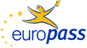 Βιογραφικό σημείωμα EuropassΒιογραφικό σημείωμα EuropassΠροσωπικές πληροφορίεςΠροσωπικές πληροφορίεςΕπώνυμο / Όνομα Επώνυμο / Όνομα Κωνσταντίνος ΓιαννακόπουλοςΤηλέφωνοΤηλέφωνο(Κιν ).0030 697 22 36 310 Ηλεκτρονικό ταχυδρομείοΗλεκτρονικό ταχυδρομείοgiakos@yahoo.comΥπηκοότηταΥπηκοότηταΕλληνικήΗμερομηνία γέννησηςΗμερομηνία γέννησης16 Νοεμβρίου 1977ΦύλοΦύλοΆρρεν Επαγγελματική εμπειρίαΕπαγγελματική εμπειρίαΧρονολογίεςΧρονολογίεςΣεπτέμβριος 2007 – σήμεραΑπασχόληση Απασχόληση Μελετητής – ερευνητής κοινωνιολόγοςΚύριες δραστηριότητες και αρμοδιότητεςΚύριες δραστηριότητες και αρμοδιότητεςΕκπόνηση μελετών και εμπειρογνωμοσυνών σε θέματα ανάπτυξης ανθρώπινου δυναμικούΣχεδιασμός, παρακολούθηση και υλοποίηση Επιχειρησιακών Προγραμμάτων του Ευρωπαϊκού Κοινωνικού Ταμείου με εξειδικευμένη τεχνογνωσία στα εξής πεδία:Εκπαίδευση και Διά Βίου ΜάθησηΕπαγγελματική εκπαίδευση και κατάρτιση, σύστημα ΜαθητείαςΠιστοποίηση προσόντων, Εθνικό Πλαίσιο ΠροσόντωνΣυμβουλευτική και επαγγελματικός προσανατολισμόςΔιαχείριση και αξιολόγηση βιογραφικών - Επιλογή μελών για ομάδες έργουΜεταφορά τεχνογνωσίας σε στελέχη του δημόσιου τομέα (εκπαιδευτής) Όνομα και διεύθυνση εργοδότηΌνομα και διεύθυνση εργοδότηΕξωτερική συνεργασία με εταιρείες συμβούλων επιχειρήσεων Τύπος ή τομέας δραστηριότηταςΤύπος ή τομέας δραστηριότηταςΣύμβουλοι Επιχειρήσεων –Μελετητικά και Ερευνητικά ΈργαΧρονολογίεςΧρονολογίεςΑπρίλιος- Ιούνιος 2012, Απρίλιος- Ιούνιος 2010Απασχόληση Απασχόληση Ειδικό Επιστημονικό Προσωπικό Εθνικού Καποδιστριακού Πανεπιστημίου ΑθηνώνΚύριες δραστηριότητες και αρμοδιότητεςΚύριες δραστηριότητες και αρμοδιότητεςΔιδασκαλία στο Μεταπτυχιακό Δίπλωμα Ειδίκευσης στην Επαγγελματική & Περιβαλλοντική Υγεία - Διαχείριση & Οικονομική Αποτίμηση, ειδικότερα στο μάθημα «Αρχές Διοίκησης και Οργάνωσης»Εισηγήσεις για τη σύγχρονη θεωρία των οργανώσεων Όνομα και διεύθυνση εργοδότηΌνομα και διεύθυνση εργοδότηΕθνικό Καποδιστριακό Πανεπιστήμιο Αθηνών, Ιατρική ΣχολήΤύπος ή τομέας δραστηριότηταςΤύπος ή τομέας δραστηριότηταςΔημόσιο Πανεπιστήμιο-Τριτοβάθμια Εκπαίδευση ΧρονολογίεςΧρονολογίεςΑπρίλιος 2009 – σήμεραΑπασχόληση Απασχόληση Αναλυτής ομάδας – οικογενειακός ψυχοθεραπευτής Κύριες δραστηριότητες και αρμοδιότητεςΚύριες δραστηριότητες και αρμοδιότητεςΨυχοδυναμική συμβουλευτικήομαδική ανάλυσηΘεραπεία ζεύγους και οικογένειαςΧρονολογίεςΧρονολογίεςΣεπτέμβριος 2004 – Σεπτέμβριος 2010 Απασχόληση Απασχόληση Μέλος Συντακτικής Επιτροπής στη «Νέα Κοινωνιολογία»  -  εθελοντική εργασία Κύριες δραστηριότητες και αρμοδιότητεςΚύριες δραστηριότητες και αρμοδιότητεςΚρίση άρθρων προς δημοσίευση („blind system“)Συμμετοχή στη σύνταξη του τεύχουςΥπεύθυνος τομέα μεταφράσεωνΌνομα και διεύθυνση εργοδότηΌνομα και διεύθυνση εργοδότηΝέα Κοινωνιολογία, Καλλιγά 5, 15237 Φιλοθέη, Αθήνα Τύπος ή τομέας δραστηριότηταςΤύπος ή τομέας δραστηριότηταςΕπιστημονικό Σωματείο ΧρονολογίεςΧρονολογίεςΜάιος 2002 – Ιούλιος 2003 Απασχόληση Απασχόληση Ερευνητής  κοινωνιολόγος Κύριες δραστηριότητες και αρμοδιότητεςΚύριες δραστηριότητες και αρμοδιότητεςΔιεξαγωγή συνεντεύξεων, εντοπισμός και καταγραφή προβλημάτων του ανθρώπινου δυναμικούΣύνταξη εκθέσεων απολογισμού και προγραμματισμού επισκέψεων Όνομα και διεύθυνση εργοδότηΌνομα και διεύθυνση εργοδότηΔιεύθυνση Υγειονομικού του Ελληνικού Στρατού, Ομάδες Ψυχοκοινωνικής Μέριμνας  Τύπος ή τομέας δραστηριότηταςΤύπος ή τομέας δραστηριότηταςΣτρατιωτική θητεία Εκπαίδευση Εκπαίδευση ΧρονολογίεςΧρονολογίεςΝοέμβριος 2005 – Απρίλιος 2008Τίτλος Τίτλος Dr.rer.pol. (διδακτορικός τίτλος)Κύρια θέματα Κύρια θέματα Παγκοσμιοποίηση της επικοινωνίας, κοινωνική ενσωμάτωση και Διαδίκτυο, κοινωνία των πολιτών και νέες ΤΠΕ, εικονικές κοινότητες (virtual communities)Επωνυμία και είδος του οργανισμού Επωνυμία και είδος του οργανισμού Otto-Friedrich Universität Bamberg (Γερμανία)ΧρονολογίεςΧρονολογίεςΝοέμβριος 2003 – Δεκέμβριος 2008Τίτλος Τίτλος Diploma of Psychotherapy Κύρια θέματα Κύρια θέματα Κλασική και σύγχρονη ψυχαναλυτική θεωρία, θεωρία και τεχνική της ομαδικής ανάλυσης και της οικογενειακής θεραπείας Επωνυμία και είδος του οργανισμού Επωνυμία και είδος του οργανισμού Ελληνική Εταιρεία Αναλυτικής Ομαδικής και Οικογενειακής Ψυχοθεραπείας ΧρονολογίεςΧρονολογίεςΟκτώβριος 1999 – Δεκέμβριος 2001Τίτλος Τίτλος Diplom Soziologie (δίπλωμα Κοινωνιολογίας) Κύρια θέματα Κύρια θέματα Κλασική και Σύγχρονη Κοινωνική Θεωρία, κοινωνική ενσωμάτωση και Διαδίκτυο, Κοινωνική Πολιτική, Κοινωνική Διοίκηση Επωνυμία και είδος του οργανισμού Επωνυμία και είδος του οργανισμού Otto-Friedrich Universität Bamberg (Γερμανία)ΧρονολογίεςΧρονολογίεςΜάρτιος 1996 – Οκτώβριος 1999Τίτλος Τίτλος Vordiplom Soziologie (προδίπλωμα Κοινωνιολογίας) Κύρια θέματα Κύρια θέματα Κλασική και Σύγχρονη Κοινωνική Θεωρία, Στατιστική, Μέθοδοι και Τεχνικές της Έρευνας  Επωνυμία και είδος του οργανισμού Επωνυμία και είδος του οργανισμού Otto-Friedrich Universität Bamberg (Γερμανία)Επαγγελματική Κατάρτιση Επαγγελματική Κατάρτιση ΧρονολογίεςΧρονολογίεςΦεβρουάριος – Μάιος 2012Τίτλος / Πιστοποιητικό Τίτλος / Πιστοποιητικό Βεβαίωση παρακολούθησης σεμιναρίουΚύρια θέματα Κύρια θέματα Μετεξέλιξη κλινικών και θεωρητικών εννοιών στη σύγχρονη ψυχανάλυσηΕπωνυμία και είδος του οργανισμού Επωνυμία και είδος του οργανισμού Ελληνική Εταιρεία Ψυχαναλυτικής ΨυχοθεραπείαςΧρονολογίεςΧρονολογίεςΙούνιος 2010 Τίτλος / Πιστοποιητικό Τίτλος / Πιστοποιητικό Βεβαίωση παρακολούθησης σεμιναρίου «An Introduction to Autonomous Learning»Κύρια θέματα Κύρια θέματα Εκπαίδευση εκπαιδευτών ενηλίκων: περιβάλλον, στόχοι, αξιολόγηση, τεχνικές και πρόγραμμα σπουδών για την αυτόνομη μάθηση  Επωνυμία και είδος του οργανισμού Επωνυμία και είδος του οργανισμού Flexible Learning Associates Ltd & ΙΕΚ ΑΚΜΗΧρονολογίεςΧρονολογίεςΦεβρουάριος  2007 Τίτλος / Πιστοποιητικό Τίτλος / Πιστοποιητικό Πιστοποίηση «Keycert» Κύρια θέματα Κύρια θέματα MS Word, MS EXCEL, MS ACCESS, Outlook Express, Internet   Επωνυμία και είδος του οργανισμού Επωνυμία και είδος του οργανισμού KΕΚ ΑΚΜΗΧρονολογίεςΧρονολογίεςΜάιος  2006 Τίτλος / Πιστοποιητικό Τίτλος / Πιστοποιητικό Βεβαίωση παρακολούθησης σεμιναρίου «Το ατομικό ψυχαναλυτικό ψυχόδραμα»Κύρια θέματα Κύρια θέματα Εισαγωγή στη θεωρία και την τεχνική του ατομικού ψυχοδράματος, βιωματικά κλινικά παραδείγματα   Επωνυμία και είδος του οργανισμού Επωνυμία και είδος του οργανισμού Γιώργος Σταθόπουλος, διδάκτωρ Ψυχολογίας, κλινικός ψυχολόγος-ψυχαναλυτήςΧρονολογίεςΧρονολογίεςΟκτώβριος 2004 – Ιανουάριος 2005 Τίτλος / Πιστοποιητικό Τίτλος / Πιστοποιητικό Πιστοποιημένο σεμινάριο συνεχιζόμενης επαγγελματικής κατάρτισης «Το σύγχρονο στέλεχος του ανθρώπινου δυναμικού»Κύρια θέματα Κύρια θέματα Θεωρία και πράξη της διαχείρισης ανθρώπινου δυναμικού   Επωνυμία και είδος του οργανισμού Επωνυμία και είδος του οργανισμού Μεσογειακό ΚΕΚΧρονολογίεςΧρονολογίεςΟκτώβριος 2005 Τίτλος / Πιστοποιητικό Τίτλος / Πιστοποιητικό Βεβαίωση παρακολούθησης σεμιναρίου «Διεξαγωγή προγραμμάτων Επαγγελματικού Προσανατολισμού με χρήση των τεστ 16PF, CAB & OVIS του αμερικάνικου Ινστιτούτου για την Ανάλυση της Προσωπικότητας και των Ικανοτήτων» Κύρια θέματα Κύρια θέματα Επαγγελματικός Προσανατολισμός Ενηλίκων, συνεντεύξεις, ψυχομετρικά εργαλεία, case studies   Επωνυμία και είδος του οργανισμού Επωνυμία και είδος του οργανισμού ISON PSYCHOMETRICAΧρονολογίεςΧρονολογίεςΦεβρουάριος 2004 Τίτλος / Πιστοποιητικό Τίτλος / Πιστοποιητικό Βεβαίωση παρακολούθησης σεμιναρίου «Διαχείριση Στρες»  Κύρια θέματα Κύρια θέματα Η προβληματική του στρες, αγχώδεις διαταραχές, τεχνικές αντιμετώπισης του άγχους   Επωνυμία και είδος του οργανισμού Επωνυμία και είδος του οργανισμού Ινστιτούτο Έρευνας και Θεραπείας της ΣυμπεριφοράςΑτομικές δεξιότητες και ικανότητεςΑτομικές δεξιότητες και ικανότητεςΜητρική γλώσσα Μητρική γλώσσα ΕλληνικήΆλλη (-ες) γλώσσα (-ες)Άλλη (-ες) γλώσσα (-ες)Γερμανικά (άριστα), Αγγλικά (πολύ καλά)Δεξιότητες πληροφορικήςΔεξιότητες πληροφορικήςΧειρισμός Η/Υ, MS Office, MS-Project, MS Visio, SPSS, InternetΟργανωτικές δεξιότητεςΟργανωτικές δεξιότητεςΙδρυτικό μέλος της ΜΚΟ «Σ.ΚΕ.Ψ.Υ.» (Συμβουλευτικά Κέντρα Ψυχολογικής Υποστήριξης)Μέλος του Διοικητικού Συμβουλίου της Ελληνικής Εταιρείας Αναλυτικής Ομαδικής και Οικογενειακής ΨυχοθεραπείαςΚύρια ερευνητικά ενδιαφέρονταΚύρια ερευνητικά ενδιαφέρονταΚλασική και σύγχρονη κοινωνιολογική θεωρία (Emile Durkheim, Georg Simmel, Max Weber, Talcott Parsons, Niklas Luhmann, Jürgen Habermas, Richard Münch)Παγκόσμια κοινωνία της Πληροφορίας: νέες ΤΠΕ και κοινωνική ενσωμάτωση, συγκρότηση ατομικών και συλλογικών ταυτοτήτων, εικονικές κοινότητες, Ψηφιακό Χάσμα.Ψυχολογία των ομάδων και των οργανώσεωνΚλασική και σύγχρονη ψυχαναλυτική θεωρία των ομάδωνΆλλα ενδιαφέρονταΆλλα ενδιαφέρονταRunning 10Κ, Ημιμαραθώνιος, Μαραθώνιος, Trail RunningΚολύμβηση (πισίνα, ανοιχτή θάλασσα) Μουσική, κιθάραΠαραρτήματαΠαραρτήματαΠαράρτημα 1: Κατάλογος δημοσιεύσεωνΠαράρτημα 2: Συνέδρια – ΗμερίδεςΠαράρτημα 3: Κατάλογος έργωνα/αΤίτλος έργουΕταιρείαΑναθέτουσα Αρχή/ΠελάτηςΡόλος και θέση Ημερομηνία (έναρξη/λήξη)Καταγραφή αναγκών και διαμόρφωση στρατηγικής της Περιφέρειας Δυτικής Ελλάδας για την ανάπτυξη του ανθρώπινου δυναμικού και την αντιμετώπιση του φαινομένου της φτώχειας και του κοινωνικού αποκλεισμού στο πλαίσιο του ΠΕΠ Δυτικής Ελλάδας 2014-2020ΕΕΟ GROUP Ειδική Υπηρεσία Διαχείρισης Ε.Π. Περιφέρειας Δυτικής ΕλλάδοςΥπεύθυνος Έργου05/2015-datoΥποστήριξη υλοποίησης δράσεων αναβάθμισης μαθητείας του ΟΑΕΔΕΕΟ GROUP ΟΑΕΔΑναπληρωτής Υπεύθυνος Έργου01/2015 - datoΑνάπτυξη και εφαρμογή εθνικού ολοκληρωμένου συστήματος διάγνωσης των αναγκών της αγοράς εργασίαςΕΕΟ GROUP Υπουργείο ΕργασίαςΜέλος ομάδας έργου, μελετητής12/2014 01/2015Μεθοδολογία, καταγραφή και αποτίμηση καλών πρακτικών των παρεμβάσεων ΕΚΤ στο ΕΣΠΑ 2007-2013ΕΕΟ GROUP Ειδική Υπηρεσία Συντονισμού και Παρακολούθησης  Δράσεων ΕΚΤ (ΕΥΣΕΚΤ)Μέλος ομάδας έργου, ερευνητής08/2014 -05/2015Τεχνικός σύμβουλος υποστήριξης στις διαδικασίες Στρατηγικού Σχεδιασμού στο πλαίσιο της Προγραμματικής Περιόδου 2014-2020 Prooptiki AE Ειδική Υπηρεσία Διαχείρισης του Ε.Π. «Εκπαίδευση και Διά Βίου Μάθηση»Μέλος ομάδας έργου, μελετητής03/2014-12/2014BACO. Skills for promoting wines international trade. ΕΕΟ GROUP Life Long Learning Programme – Leonardo Da Vinci – European Commission Μέλος ομάδας έργου, αξιολόγηση ανθρώπινου δυναμικού05/2014 – 07/2014Σύμβουλος Σχεδιασμού του Επιχειρησιακού Προγράμματος «Ανάπτυξη Ανθρώπινου Δυναμικού  - Εκπαίδευση και Διά Βίου Μάθηση»ΕΕΟ GROUP Ειδική Υπηρεσία Διαχείρισης του Ε.Π. «Ανάπτυξη Ανθρώπινου Δυναμικού»Μέλος ομάδας έργου, μελετητής03/2014-07/2015The application of learning outcomes approaches across Europe – a comparative perspective (Greece and Cyprus)ΕΕΟ GROUP, ECORYSEuropean Centre for the Development of Vocational Training (CEDEFOP)Μέλος ομάδας έργου, μελετητής02/2014 – 04/2014Τοπικές δράσεις κοινωνικής ένταξης για ευάλωτες ομάδες στους Δήμους Αγίων Αναργύρων-Καματερού και Αγίας ΒαρβάραςΚΕΚ ΤΕΧΝΙΚΗ ΕΚΠΑΙΔΕΥΤΙΚΗΕιδική Υπηρεσία Διαχείρισης του Ε.Π. «Ανάπτυξη Ανθρώπινου Δυναμικού»Σύμβουλος επαγγελματικού προσανατολισμού (200 ώρες ατομικής & ομαδικής συμβουλευτικής) 11/2013-12/2013Εμπειρογνωμοσύνη για τον προσδιορισμό των ειδικών στρατηγικών στόχων της περιόδου 2014-2020ΜΕΝΟΝ NETWORK,  ΕΕΟ GROUPΕιδική Υπηρεσία Διαχείρισης του Ε.Π. «Εκπαίδευση και Διά Βίου Μάθηση»Μέλος ομάδας έργου, μελετητής04/2013 – 09/2013Σύμβουλος Τεχνικής Υποστήριξης του Εθνικού Συστήματος Σύνδεσης της Επαγγελματικής Εκπαίδευσης και Κατάρτισης με την Απασχόληση (Εθνικό Πλαίσιο Προσόντων, Συστήματα πιστοποίησης προσόντων, διά βίου μάθηση)ΕΕΟ GROUP Υπουργείο Εργασίας και Κοινωνικής Ασφάλισης Μέλος ομάδας έργου, μελετητής11/2010 –06/2013Σκοπιμότητα και Δυνατότητα Ένταξης στο Σύστημα Επαγγελματικών Προσόντων ειδικοτήτων/κλάδων σπουδών της Τεχνικής/ Επαγγελματικής Εκπαίδευσης και του Συστήματος Μαθητείας καθώς και άλλων σειρών μαθημάτων Αρχικής Κατάρτισης», στο πλαίσιο του Συστήματος Επαγγελματικών Προσόντων (ΣΕΠ) στην ΚύπροENOROS CONSULTING / Κύπρος Αρχή Ανάπτυξης Ανθρώπινου Δυναμικού Κύπρου (ΑνΑΔ)Μέλος ομάδας έργου, μελετητής03/2012 – 9/2013Σκοπιμότητα και δυνατότητα αναγνώρισης προηγούμενης τυπικής, μη τυπικής και άτυπης μάθησης στο πλαίσιο του Συστήματος Επαγγελματικών Προσόντων στο πλαίσιο υλοποίησης του έργου της ΑνΑΔ «Εγκαθίδρυση και Λειτουργία Συστήματος Επαγγελματικών Προσόντων (ΣΕΠ) στην Κύπρο»ΕΕΟ GROUPΑρχή Ανάπτυξης Ανθρώπινου Δυναμικού Κύπρου (ΑνΑΔ)Μέλος ομάδας έργου, μελετητής03/2012 – 9/2013Assessing Learning Outcomes in VETEUROPEAN PROFILESEuropean Centre for the Development of Vocational Training (CEDEFOP)Μέλος ομάδας έργου, μελετητής03/2011 – 02/2012READI - Recognition, Employment, Appreciation, Diversity Management and Integration for ImmigrantsΕΕΟ GROUPEuropean Commission DG General Justice Freedom and SecurityΜέλος ομάδας έργου, μελετητής12/2008-5/2010Pilgrimage – From  knowledge transfer to autonomous learningIEK AKMHEuropean Commission DG Education and CultureΜέλος ομάδας έργου, μελετητής11/2008-10/2010Τεχνικός Σύμβουλος Υποστήριξης της Ενεργοποίησης της Μονάδας Διοίκησης Έργου (ΜΔΕ) της Επιτελικής Επιτροπής του ΕΣΣΕΕΚΑΕΕΟ GROUPΥπουργείο Απασχόλησης και Κοινωνικής ΠροστασίαςΜέλος ομάδας έργου, μελετητής4/2009-9/2009Σύμβουλος Κατάρτισης του Επιχειρησιακού Σχεδίου του Υπουργείου Ανάπτυξης για δράσεις διοικητικής μεταρρύθμισης του ΕΠ «Διοικητική Μεταρρύθμιση 2007-2013»ΕΕΟ GROUPΥπουργείο Εσωτερικών Γενική Γραμματεία Δημόσιας Διοίκησης και Ηλεκτρονικής Διακυβέρνησης Μέλος ομάδας έργου, μελετητής12/2008-7/2009Σύμβουλος αξιολόγησης του έργου «Κατάρτιση αιρετών εκπροσώπων πρωτοβάθμιας αυτοδιοίκησης στις νέες  ΤΠΕ»ΕΕΟ GROUPΚεντρική Ένωση Δήμων και Κοινοτήτων ΕλλάδαςΜέλος ομάδας έργου, μελετητής10/2008-7/2008Επιχειρησιακό Σχέδιο (Business Plan) του Διεθνούς Πανεπιστημίου Ελλάδος 2008-2013ΕΕΟ GROUPΔιεθνές Πανεπιστήμιο Ελλάδος (ΔΙΠΑΕ)Μέλος ομάδας έργου, μελετητής09/2008-11/2008Ομάδα Εργασίας για την καταγραφή και αποτύπωση των συναρμοδιοτήτων των υπηρεσιών υπουργείων  (ΚΥΑ υπ’ αριθμ. 2324/16.7.2008)Ομάδα εργασίαςΓενική Γραμματεία της Κυβέρνησης Μέλος ομάδας έργου, μελετητής09/2008 – 03/2009Τεχνικός σύμβουλος για την εξειδίκευση των παρεμβάσεων που περιλαμβάνονται στο Επιχειρησιακό Πρόγραμμα Ανάπτυξη Ανθρώπινου Δυναμικού της Δ’ Προγραμματικής ΠεριόδουΕΕΟ GROUPΥπουργείο Απασχόλησης και Κοινωνικής ΠροστασίαςΜέλος ομάδας έργου, μελετητής3/2008-3/2009Σύμβουλος εφαρμογής του Εθνικού Συστήματος Σύνδεσης της Επαγγελματικής Εκπαίδευσης και Κατάρτισης με την Απασχόληση (ΕΣΣΕΕΚΑ)ΕΕΟ GROUPΥπουργείο Απασχόλησης και Κοινωνικής ΠροστασίαςΜέλος ομάδας έργου3/2008-12/2008Έργο «Άλκηστις» της Κοινοτικής Πρωτοβουλίας EQUAL (β΄ κύκλος υλοποίησης/ Μέτρο 4.1: Εναρμόνιση Οικογενειακής και Επαγγελματικής Ζωής)ΕΕΟ GROUPΥπουργείο Απασχόλησης και Κοινωνικής ΠροστασίαςΜέλος ομάδας έργου, ερευνητής9/2007-9/2008Αναλυτικό σχέδιο δράσεων για ολοκληρωμένες παρεμβάσεις κοινωνικής και επαγγελματικής ένταξης ευάλωτων ομάδωνΕΕΟ GROUPΥπουργείο Απασχόλησης και Κοινωνικής ΠροστασίαςΜέλος ομάδας έργου, μελετητής9/2007-9/2008Μεταβολή της Καθημερινότητας της Σύγχρονης ΟικογένειαςOtto-Friedrich Universitaet BambergOtto-Friedrich Universitaet Bambergερευνητής1997-1998